Maak meters voor onderwijs aan weeskinderen!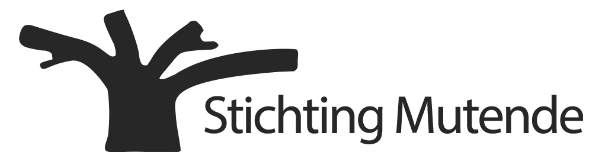 Tof dat jij meters gaat maken voor onderwijs aan weeskinderen in Zambia. In onderstaand formulier kan jij invullen hoe je meedoet en wie jouw sponsoren zijn. Naam deelnemer: ______________Project: _______________________Soort activiteit: hardlopen/wandelen/zwemmen/fietsen/anders…Meer informatie? Bekijk https://mutende.org/meters/Het geld kan overgemaakt worden naar: NL12RABO0380410850 o.v.v. ‘meter-actie [projectnaam]’ *Willen jouw sponsoren op de hoogte blijven van de projecten waarbij Stichting Mutende betrokken is? Geef dan je e-mailadres op in de laatste kolom. Bij het invullen van je e-mailadres ga je automatisch akkoord met het ontvangen van de nieuwsbrief (minimaal 2 keer per jaar).Naam sponsorBedrag per (kilo)meter in €Vast bedrag in €E-mailadres voor nieuwsbrief*1234567891011121314